МИНИСТЕРСТВО ЗДРАВООХРАНЕНИЯ ОРЕНБУРГСКОЙ ОБЛАСТИПРИКАЗот 21 декабря 2023 г. N 40Об утверждении форм документов в рамках реализациипостановления Правительства Оренбургской областиот 13.07.2023 N 577-ппВ целях реализации постановления Правительства Оренбургской области от 13.07.2021 N 577-пп "О порядке предоставления субсидии негосударственным социально ориентированным некоммерческим организациям, зарегистрированным и действующим на территории Оренбургской области в сфере охраны здоровья граждан"ПРИКАЗЫВАЮ:1. Утвердить:1.1. Форму заявления об участии в конкурсе на право получения в текущем финансовом году из областного бюджета субсидии негосударственным социально ориентированным некоммерческим организациям, зарегистрированным и действующим на территории Оренбургской области в сфере охраны здоровья граждан, согласно приложению N 1.1.2. Форму сметы планируемых расходов на реализацию социального проекта (программы) согласно приложению N 2.1.3. Форму информации по критериям оценки заявки о текущей деятельности участника конкурса и его планируемой деятельности в рамках социального проекта (программы) согласно приложению N 3.1.4. Форму оценочного листа заявок на участие в конкурсе на право получения в текущем финансовом году из областного бюджета субсидии негосударственным социально ориентированным некоммерческим организациям, зарегистрированным и действующим на территории Оренбургской области в сфере охраны здоровья граждан согласно приложению N 4.2. Приказ вступает в силу после его официального опубликования.Вице-губернатор -заместительпредседателя ПравительстваОренбургской областипо социальной политике -министр здравоохраненияОренбургской областиТ.Л.САВИНОВАПриложение N 1к приказуминистерства здравоохраненияОренбургской областиот 21 декабря 2023 г. N 40Заявлениеоб участии в конкурсе на право полученияв текущем финансовом году из областного бюджетасубсидии негосударственным социально ориентированнымнекоммерческим организациям, зарегистрированными действующим на территории Оренбургской областив сфере охраны здоровья граждан    1.  Ознакомившись  с  порядком  предоставления  субсидии  из областногобюджета    негосударственным   социально   ориентированным   некоммерческиморганизациям,  зарегистрированным  и действующим на территории Оренбургскойобласти, в сфере охраны здоровья граждан (далее - порядок),___________________________________________________________________________ полное наименование социально ориентированной некоммерческой организации(далее  -  организация)  сообщает  о  согласии  участвовать  в  конкурсе наусловиях, определенных порядком, и направляет настоящее заявление.    2. Прошу предоставить субсидию в размере ______________________ рублей.                                                (сумма прописью)Настоящим заявлением:даем согласие министерству здравоохранения Оренбургской области:на публикацию (размещение) в информационно-телекоммуникационной сети "Интернет" информации об участнике конкурса на право получения в текущем финансовом году субсидии на финансовое обеспечение затрат, связанных с осуществлением мероприятий, направленных на __________________________________________________________________,о подаваемой участником конкурса заявке, иной информации об участнике конкурса, связанной с конкурсомна осуществление министерством проверки соблюдения порядка и условий предоставления субсидии, в том числе в части достижения результатов предоставления субсидии, а также проверки органами государственного финансового контроля соблюдения получателем субсидии порядка и условий предоставления субсидии в соответствии со статьями 268.1 и 269.2 Бюджетного кодекса Российской Федерации    Подтверждаем,   что   организация  является  социально  ориентированнойнекоммерческой  организацией  в  соответствии  с учредительными документамиосуществляем следующие виды деятельности ____________________________________________________________________________________________________________;           (вид деятельности в соответствии с пунктом 3 Порядка)Достоверность сведений, представленных в настоящем заявлении и прилагаемых к нему документах, гарантируем и подтверждаем право министерства здравоохранения Оренбургской области запрашивать у организации и в уполномоченных органах государственной власти Оренбургской области информацию, уточняющую представленные сведения.Опись документов, приложенных к настоящему заявлению в соответствии с Порядком, прилагается.    Приложение: на ______ л."___" _________ 20__ г._________________________________   _____________   ______________________    (наименование  должности          (подпись)       (инициалы, фамилия)   руководителя  организации)М.П.Приложение N 2к приказуминистерства здравоохраненияОренбургской областиот 21 декабря 2023 г. N 40                                                                  УТВЕРЖДАЮ                                             Руководитель негосударственной                                             социально ориентированной                                             некоммерческой организации                                             __________ ___________________                                              (подпись) (инициалы, фамилия)                                             ______________________________                                               (наименование организации)Сметапланируемых расходов на реализацию мероприятийпо профилактике ВИЧ-инфекции и вирусных гепатитов B и CОбщая сумма расходов: ____________________________________Имеется: _________________________________________________Запрашиваемый размер субсидии: ___________________________Другие предполагаемые поступления: _______________________I. Административные расходы1. Оплата труда штатных работников, участвующих в реализации проекта2. Страховые взносы в государственные внебюджетные фонды за штатных работников3. Офисные расходы--------------------------------<*> В части площади, необходимой для реализации проекта, указать площадь и размер арендной платы за один квадратный метр. Расходы на аренду помещений для проведения отдельных мероприятий указываются в разделе 3 настоящей сметы. В случае изменения арендуемой площади в течение срока реализации проекта указывается средняя сумма в месяц или расходы на аренду помещения приводятся в нескольких строках, при этом проект должна содержать соответствующее обоснование, включающее расчет арендной платы.4. Приобретение основных средств и программного обеспечения4.1. Приобретение оборудования и прав на использование программного обеспечения4.2. Приобретение прочих основных средств5. Непосредственные расходы на реализацию проекта5.1. Вознаграждения лицам, привлекаемым по гражданско-правовым договорам, и страховые взносы5.2. Командировочные расходы5.3. Прочие прямые расходыРуководитель    ____________ ___________________________организации       (подпись)    (инициалы, фамилия)                                   М.П.Главный бухгалтер организации _____________ ___________________________                                 (подпись)     (инициалы, фамилия)Приложение N 3к приказуминистерства здравоохраненияОренбургской областиот 21 декабря 2023 г. N 40Информация__________________________________________________(наименование организации)по критериям оценки заявки о текущей деятельностиучастника конкурса и его планируемой деятельностив рамках социального проекта (программы)Приложение N 4к приказуминистерства здравоохраненияОренбургской областиот 21 декабря 2023 г. N 40Оценочный листзаявок на участие в конкурсе на право полученияв текущем финансовом году из областного бюджетасубсидии негосударственным социально ориентированнымнекоммерческим организациям, зарегистрированными действующим на территории Оренбургской областив сфере охраны здоровья гражданЧлены конкурсной комиссии:         ________________________________________                                      (подпись)      (фамилия, инициалы)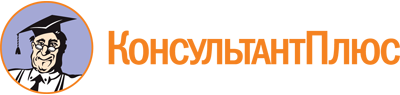 Приказ Министерства здравоохранения Оренбургской области от 21.12.2023 N 40
"Об утверждении форм документов в рамках реализации постановления Правительства Оренбургской области от 13.07.2023 N 577-пп"
(вместе с "Заявлением об участии в конкурсе на право получения в текущем финансовом году из областного бюджета субсидии негосударственным социально ориентированным некоммерческим организациям, зарегистрированным и действующим на территории Оренбургской области в сфере охраны здоровья граждан", "Сметой планируемых расходов на реализацию мероприятий по профилактике ВИЧ-инфекции и вирусных гепатитов B и C", "Информацией по критериям оценки заявки о текущей деятельности участника конкурса и его планируемой деятельности в рамках социального проекта (программы)", "Оценочным листом заявок на участие в конкурсе на право получения в текущем финансовом году из областного бюджета субсидии негосударственным социально ориентированным некоммерческим организациям, зарегистрированным и действующим на территории Оренбургской области в сфере охраны здоровья граждан")Документ предоставлен КонсультантПлюс

www.consultant.ru

Дата сохранения: 08.06.2024
 N п/пНаименованиеСведения1231.Полное и сокращенное наименование организации (в соответствии со свидетельством о внесении записи в Единый государственный реестр юридических лиц)2.Дата регистрации организации3.Организационно-правовая форма (согласно свидетельству о регистрации)4.Учредители:4.физические лица (количество)4.юридические лица (перечислить)5.Вышестоящая организация (если имеется)6.Юридический адрес6.фактический адрес7.Номер телефона, факс7.адрес электронной почты7.адрес сайта или страницы организации в сети Интернет8.Фамилия, имя, отчество руководителя организации9.Фамилия, имя, отчество главного бухгалтера организации10.Реквизиты организации:10.ИНН/КПП10.ОГРН, ОКПО, ОКВЭД10.расчетный счет10.наименование банка10.корреспондентский счет10.БИК10.юридический адрес банка11.География деятельности организации (краткое описание деятельности организации)12.Основные направления деятельности (не более 3)13.Количество членов организации (активных участников мероприятий организации)13.физических лиц13.юридических лиц14.Количество сотрудников15.Количество добровольцев (волонтеров)16.Материалы о деятельности организации, размещенные в средствах массовой информации (газеты, журналы, телевидение, радио), сети Интернет за истекший год (с приложением копий публикаций, сюжетов и подтверждающих документов)Наименование должностиЗаработная плата(рублей в месяц)Процент занятости в реализации проектаОплата труда по проекту(рублей в месяц)Количество месяцевОбщая сумма(рублей)Запрашиваемая сумма(рублей)ИтогоИтогоИтогоИтогоИтогоНаименованиеТариф(процентов)Общая сумма(рублей)Запрашиваемая сумма(рублей)Страховые взносы на обязательное пенсионное страхование, на обязательное социальное страхование на случай временной нетрудоспособности и в связи с материнством, на обязательное медицинское страхованиеСтраховые взносы на обязательное социальное страхование от несчастных случаев на производстве и профессиональных заболеванийИтогоИтогоНаименованиеСумма в месяц(рублей)Количество месяцевОбщая сумма(рублей)Запрашиваемая сумма(рублей)Аренда помещения <*>Оплата коммунальных услугПриобретение канцелярских товаров и расходных материаловОплата услуг связи (телефон, доступ в сеть Интернет)Оплата банковских услугИтогоИтогоИтогоНаименованиеСтоимость единицы(рублей)КоличествоОбщая сумма(рублей)Запрашиваемая сумма(рублей)ИтогоИтогоИтогоНаименованиеСтоимость единицы(рублей)КоличествоОбщая сумма(рублей)Запрашиваемая сумма(рублей)ИтогоИтогоИтогоВыполняемые работы(оказываемые услуги)Сумма вознаграждения(рублей)Сумма страховых взносов(рублей)Общая сумма(рублей)Запрашиваемая сумма(рублей)ИтогоИтогоИтогоНаименование должностиРасходы по проезду до места назначения и обратно(рублей)Расходы по найму жилого помещения(рублей в день)Суточные(рублей в день)Количество днейОбщая сумма(рублей)Запрашиваемая сумма(рублей)ИтогоНаименованиеОбщая сумма (рублей)Запрашиваемая сумма (рублей)ИтогоNНаименование критерияИнформация1.Критерии оценки участника конкурсаКритерии оценки участника конкурса1.1.Срок осуществления участником конкурса деятельности в области здравоохранения, профилактики и охраны здоровья граждан в соответствии с учредительными документами1.2.Количество муниципальных образований Оренбургской области (муниципальных районов и городских округов), на территории которых осуществляет свою деятельность участник конкурса1.3.Количество публикаций о деятельности участника конкурса в средствах массовой информации (газеты, журналы, телевидение, радио, информационно-телекоммуникационная сеть "Интернет") в году, предшествующем году проведения конкурса1.4.Наличие источника систематической (не реже одного раза в месяц) публикации сведений о деятельности участника конкурса (сайт в информационно-телекоммуникационной сети "Интернет", периодические печатные издания (газеты, журналы), радио- или телевизионные передачи)1.5.Количество реализованных участником конкурса социальных проектов (программ) с участием более 20 человек в году, предшествующем году проведения конкурса1.6.Доля софинансирования социального проекта (программы) участника конкурса за счет внебюджетных источников (в том числе собственных средств) относительно общего размера расходов на реализацию социального проекта (программы), указанного в смете расходов2.Критерии оценки социального проекта (программы)Критерии оценки социального проекта (программы)2.1.Уникальность социального проекта (программы)2.2.Наличие перспективы дальнейшего развития и тиражирования социального проекта (программы)2.3.Наличие в социальном проекте (программе) показателей достижения результатов2.4.Численность лиц, в отношении которых предусмотрена реализация мероприятий социального проекта (программы) по профилактике и выявлению ВИЧ-инфекции и вирусных гепатитов B и C3.Сведения об участии иных лиц в реализации социального проекта (программы)Сведения об участии иных лиц в реализации социального проекта (программы)3.1.Наличие партнеров, участвующих в реализации социального проекта (программы) (вовлечение в деятельность по реализации социального проекта бюджетных организаций, органов государственной власти, органов местного самоуправления, предпринимателей, общественных некоммерческих организаций, средств массовой информации)3.2.Привлечение добровольцев к реализации социального проекта (программы)N п/пНаименование критерияЗначениеКоличество балловОценка члена конкурсной комиссии123451.Критерии оценки участника конкурсаКритерии оценки участника конкурсаКритерии оценки участника конкурса1.1.Срок осуществления участником конкурса деятельности в области здравоохранения, профилактики и охраны здоровья граждан в соответствии с учредительными документамименее 1 года01.1.Срок осуществления участником конкурса деятельности в области здравоохранения, профилактики и охраны здоровья граждан в соответствии с учредительными документамиот 1 года до 2 лет включительно11.1.Срок осуществления участником конкурса деятельности в области здравоохранения, профилактики и охраны здоровья граждан в соответствии с учредительными документамисвыше 2 лет и до 4 лет включительно21.1.Срок осуществления участником конкурса деятельности в области здравоохранения, профилактики и охраны здоровья граждан в соответствии с учредительными документамисвыше 4 лет и до 6 лет включительно31.1.Срок осуществления участником конкурса деятельности в области здравоохранения, профилактики и охраны здоровья граждан в соответствии с учредительными документамисвыше 6 лет41.2.Количество муниципальных образований Оренбургской области (муниципальных районов и городских округов), на территории которых осуществляет свою деятельность участник конкурса111.2.Количество муниципальных образований Оренбургской области (муниципальных районов и городских округов), на территории которых осуществляет свою деятельность участник конкурсаот 1 до 1021.2.Количество муниципальных образований Оренбургской области (муниципальных районов и городских округов), на территории которых осуществляет свою деятельность участник конкурсаот 11 до 2031.2.Количество муниципальных образований Оренбургской области (муниципальных районов и городских округов), на территории которых осуществляет свою деятельность участник конкурсаболее 2041.3.Количество публикаций о деятельности участника конкурса в средствах массовой информации (газеты, журналы, телевидение, радио, информационно-телекоммуникационная сеть "Интернет") в году, предшествующем году проведения конкурса001.3.Количество публикаций о деятельности участника конкурса в средствах массовой информации (газеты, журналы, телевидение, радио, информационно-телекоммуникационная сеть "Интернет") в году, предшествующем году проведения конкурсаот 1 до 311.3.Количество публикаций о деятельности участника конкурса в средствах массовой информации (газеты, журналы, телевидение, радио, информационно-телекоммуникационная сеть "Интернет") в году, предшествующем году проведения конкурсаот 4 до 721.3.Количество публикаций о деятельности участника конкурса в средствах массовой информации (газеты, журналы, телевидение, радио, информационно-телекоммуникационная сеть "Интернет") в году, предшествующем году проведения конкурсаот 8 до 1031.3.Количество публикаций о деятельности участника конкурса в средствах массовой информации (газеты, журналы, телевидение, радио, информационно-телекоммуникационная сеть "Интернет") в году, предшествующем году проведения конкурсаболее 1041.4.Наличие источника систематической (не реже одного раза в месяц) публикации сведений о деятельности участника конкурса (сайт в информационно-телекоммуникационной сети "Интернет", периодические печатные издания (газеты, журналы), радио- или телевизионные передачи)наличие11.4.Наличие источника систематической (не реже одного раза в месяц) публикации сведений о деятельности участника конкурса (сайт в информационно-телекоммуникационной сети "Интернет", периодические печатные издания (газеты, журналы), радио- или телевизионные передачи)отсутствие01.5.Количество реализованных участником конкурса социальных проектов (программ) с участием более 20 человек в году, предшествующем году проведения конкурса001.5.Количество реализованных участником конкурса социальных проектов (программ) с участием более 20 человек в году, предшествующем году проведения конкурсаот 1 до 211.5.Количество реализованных участником конкурса социальных проектов (программ) с участием более 20 человек в году, предшествующем году проведения конкурсаот 3 до 521.5.Количество реализованных участником конкурса социальных проектов (программ) с участием более 20 человек в году, предшествующем году проведения конкурсаот 6 до 831.5.Количество реализованных участником конкурса социальных проектов (программ) с участием более 20 человек в году, предшествующем году проведения конкурсаболее 841.5.Количество реализованных участником конкурса социальных проектов (программ) с участием более 20 человек в году, предшествующем году проведения конкурса1.6.Доля софинансирования социального проекта (программы) участника конкурса за счет внебюджетных источников (в том числе собственных средств) относительно общего размера расходов на реализацию социального проекта (программы), указанного в смете расходовменее 10 процентов11.6.Доля софинансирования социального проекта (программы) участника конкурса за счет внебюджетных источников (в том числе собственных средств) относительно общего размера расходов на реализацию социального проекта (программы), указанного в смете расходовот 10 до 20 процентов21.6.Доля софинансирования социального проекта (программы) участника конкурса за счет внебюджетных источников (в том числе собственных средств) относительно общего размера расходов на реализацию социального проекта (программы), указанного в смете расходовот 21 до 40 процентов31.6.Доля софинансирования социального проекта (программы) участника конкурса за счет внебюджетных источников (в том числе собственных средств) относительно общего размера расходов на реализацию социального проекта (программы), указанного в смете расходовболее 40 процентов42.Критерии оценки социального проекта (программы)Критерии оценки социального проекта (программы)Критерии оценки социального проекта (программы)2.1.Уникальность социального проекта (программы)социальный проект (программа) традиционен, дублирует мероприятия социальных проектов (программ), реализованных (реализуемых) в Оренбургской области02.1.Уникальность социального проекта (программы)социальный проект (программа) содержит преимущественно традиционные мероприятия, но включает мероприятия, не реализованные ранее в Оренбургской области12.1.Уникальность социального проекта (программы)проект уникален для Оренбургской области (включает только мероприятия, не реализованные ранее в Оренбургской области)22.2.Наличие перспективы дальнейшего развития и тиражирования социального проекта (программы)перспектива дальнейшего развития и тиражирования проекта отсутствует02.2.Наличие перспективы дальнейшего развития и тиражирования социального проекта (программы)имеется возможность развития проекта не на постоянной основе12.2.Наличие перспективы дальнейшего развития и тиражирования социального проекта (программы)имеется возможность развития проекта на постоянной основе22.3.Наличие в социальном проекте (программе) показателей достижения его результатовпоказатели отсутствуют02.3.Наличие в социальном проекте (программе) показателей достижения его результатовпоказатели предусмотрены, но они неконкретны и (или) отсутствуют методика и критерии их оценки12.3.Наличие в социальном проекте (программе) показателей достижения его результатовпредусмотрены конкретные, показатели, методика и критерии их оценки22.4.Численность лиц, в отношении которых предусмотрена реализация мероприятий социального проекта (программы) по профилактике и выявлению ВИЧ-инфекции и вирусных гепатитов B и Cдо 50 человек12.4.Численность лиц, в отношении которых предусмотрена реализация мероприятий социального проекта (программы) по профилактике и выявлению ВИЧ-инфекции и вирусных гепатитов B и Cот 51 человека до 100 человек22.4.Численность лиц, в отношении которых предусмотрена реализация мероприятий социального проекта (программы) по профилактике и выявлению ВИЧ-инфекции и вирусных гепатитов B и Cот 101 человека до 150 человек32.4.Численность лиц, в отношении которых предусмотрена реализация мероприятий социального проекта (программы) по профилактике и выявлению ВИЧ-инфекции и вирусных гепатитов B и Cот 151 человека до 500 человек42.4.Численность лиц, в отношении которых предусмотрена реализация мероприятий социального проекта (программы) по профилактике и выявлению ВИЧ-инфекции и вирусных гепатитов B и Cот 501 человека до 1000 человек52.4.Численность лиц, в отношении которых предусмотрена реализация мероприятий социального проекта (программы) по профилактике и выявлению ВИЧ-инфекции и вирусных гепатитов B и Cот 1001 человека до 5000 человек62.4.Численность лиц, в отношении которых предусмотрена реализация мероприятий социального проекта (программы) по профилактике и выявлению ВИЧ-инфекции и вирусных гепатитов B и Cболее 5000 человек73.Сведения об участии иных лиц в реализации социального проекта (программы)Сведения об участии иных лиц в реализации социального проекта (программы)Сведения об участии иных лиц в реализации социального проекта (программы)3.1.Наличие партнеров, участвующих в реализации социального проекта (программы) (вовлечение в деятельность по реализации социального проекта бюджетных организаций, органов государственной власти, органов местного самоуправления, предпринимателей, общественных некоммерческих организаций, средств массовой информации)социальный проект (программа) реализуется без привлечения партнеров03.1.Наличие партнеров, участвующих в реализации социального проекта (программы) (вовлечение в деятельность по реализации социального проекта бюджетных организаций, органов государственной власти, органов местного самоуправления, предпринимателей, общественных некоммерческих организаций, средств массовой информации)в реализации социального проекта (программы) участвуют 1 - 2 партнера23.1.Наличие партнеров, участвующих в реализации социального проекта (программы) (вовлечение в деятельность по реализации социального проекта бюджетных организаций, органов государственной власти, органов местного самоуправления, предпринимателей, общественных некоммерческих организаций, средств массовой информации)в реализации социального проекта (программы) участвуют 3 и более партнеров33.2.Привлечение добровольцев к реализации социального проекта (программы)социальный проект (программа) реализуется без участия добровольцев03.2.Привлечение добровольцев к реализации социального проекта (программы)социальный проект (программа) реализуется с участием добровольцев, но их конкретные задачи при его реализации не определены23.2.Привлечение добровольцев к реализации социального проекта (программы)социальный проект (программа) реализуется с участием добровольцев, определены их конкретные задачи при его реализации34.Значение совокупного количества баллов